　　　　　　　　　　　　　　　　　　　　　　　　　　　　　　　　　　　　　※生徒や学校の実態を考慮し、必要に応じて設けることができる教科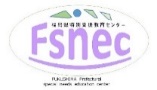 高等部　　　　学年高等部　　　　学年高等部　　　　学年氏名　　　　　　　　　　氏名　　　　　　　　　　氏名　　　　　　　　　　氏名　　　　　　　　　　記入日　　　　年　　月　　日記入日　　　　年　　月　　日記入日　　　　年　　月　　日１段階１段階１段階習得状況２段階２段階２段階習得状況備考欄国語知識及び技能言葉の特徴や使い方言葉の特徴や使い方知識及び技能言葉の特徴や使い方言葉の特徴や使い方国語知識及び技能話や文章の中に含まれる情報の扱い方話や文章の中に含まれる情報の扱い方知識及び技能話や文章の中に含まれる情報の扱い方話や文章の中に含まれる情報の扱い方国語知識及び技能我が国の言語文化我が国の言語文化知識及び技能我が国の言語文化我が国の言語文化国語思考力・判断力・表現力等聞くこと・話すこと　聞くこと・話すこと　思考力・判断力・表現力等聞くこと・話すこと　聞くこと・話すこと　国語思考力・判断力・表現力等書くこと書くこと思考力・判断力・表現力等書くこと書くこと国語思考力・判断力・表現力等読むこと読むこと思考力・判断力・表現力等読むこと読むこと社会社会参加ときまり社会参加ときまり社会参加ときまり社会参加ときまり社会参加ときまり社会参加ときまり社会公共施設の役割と制度公共施設の役割と制度公共施設の役割と制度公共施設と制度公共施設と制度公共施設と制度社会我が国の国土の自然環境と国民生活我が国の国土の自然環境と国民生活我が国の国土の自然環境と国民生活我が国の国土の自然環境と国民生活我が国の国土の自然環境と国民生活我が国の国土の自然環境と国民生活社会産業と生活産業と生活産業と生活産業と生活産業と生活産業と生活社会我が国の国土の様子と国民生活、歴史我が国の国土の様子と国民生活、歴史我が国の国土の様子と国民生活、歴史我が国の国土の様子と国民生活、歴史我が国の国土の様子と国民生活、歴史我が国の国土の様子と国民生活、歴史社会外国の様子外国の様子外国の様子外国の様子外国の様子外国の様子数学数と計算整数の表し方整数の表し方数と計算整数の性質及び整数の構成整数の性質及び整数の構成数学数と計算整数及び小数の表し方整数及び小数の表し方数と計算整数の性質及び整数の構成整数の性質及び整数の構成数学数と計算概数概数数と計算整数の性質及び整数の構成整数の性質及び整数の構成数学数と計算整数の加法及び減法整数の加法及び減法数と計算整数の性質及び整数の構成整数の性質及び整数の構成数学数と計算整数の乗法整数の乗法数と計算整数の性質及び整数の構成整数の性質及び整数の構成数学数と計算整数の除法整数の除法数と計算整数の性質及び整数の構成整数の性質及び整数の構成数学数と計算小数とその計算小数とその計算数と計算分数分数数学数と計算小数の乗法及び除法小数の乗法及び除法数と計算分数の加法及び減法分数の加法及び減法数学数と計算分数とその計算分数とその計算数と計算分数の乗法と除法分数の乗法と除法数学数と計算数量の関係を表す式数量の関係を表す式数と計算数量の関係を表す式数量の関係を表す式数学数と計算計算に関して成り立つ性質計算に関して成り立つ性質数と計算数量の関係を表す式数量の関係を表す式数学図形平面図形平面図形図形平面図形平面図形数学図形立体図形立体図形図形身の回りにある形の概形やおよその面積身の回りにある形の概形やおよその面積数学図形ものの位置ものの位置図形平面図形の面積平面図形の面積数学図形平面図形の面積平面図形の面積図形立体図形の体積立体図形の体積数学変化と関係伴って変わる二つの数量伴って変わる二つの数量変化と関係伴って変わる二つの数量伴って変わる二つの数量数学変化と関係異種の二つの量の割合として捉えられる数量異種の二つの量の割合として捉えられる数量変化と関係伴って変わる二つの数量伴って変わる二つの数量数学変化と関係異種の二つの量の割合として捉えられる数量異種の二つの量の割合として捉えられる数量変化と関係二つの数量の関係二つの数量の関係数学変化と関係二つの数量の関係二つの数量の関係変化と関係二つの数量の関係二つの数量の関係数学データの活用データの収集とその分析データの収集とその分析データの活用データの収集とその分析データの収集とその分析数学データの活用測定した結果を平均する方法測定した結果を平均する方法データの活用起こり得る場合　起こり得る場合　理科生命植物の発芽、成長、結実植物の発芽、成長、結実生命人の体のつくりと働き人の体のつくりと働き理科生命動物の誕生動物の誕生生命植物の養分と水の通り道植物の養分と水の通り道理科生命動物の誕生動物の誕生生命生物と環境生物と環境理科地球・自然流れる水の働きと土地の変化流れる水の働きと土地の変化地球・自然土地のつくりと変化土地のつくりと変化理科地球・自然天気の変化天気の変化地球・自然月と太陽月と太陽理科物質・エネルギー物の溶け方物の溶け方物質・エネルギー燃焼の仕組み燃焼の仕組み理科物質・エネルギー物の溶け方物の溶け方物質・エネルギー水溶液の性質水溶液の性質理科物質・エネルギー電流の働き電流の働き物質・エネルギーてこの規則性てこの規則性理科物質・エネルギー電流の働き電流の働き物質・エネルギー電気の利用電気の利用１段階１段階習得状況２段階２段階習得状況備考欄音楽表現歌唱表現歌唱音楽表現器楽表現器楽音楽表現創作表現創作音楽表現身体表現表現身体表現音楽鑑賞鑑賞鑑賞鑑賞音楽共通事項知覚したことと感受したこととの関わりについて考えること共通事項知覚したことと感受したこととの関わりについて考えること音楽共通事項音楽を形づくっている要素等について、音楽の構造とのかかわりについて理解すること共通事項音楽を形づくっている要素等について、音楽の構造とのかかわりについて理解すること美術表現感じ取ったことや考えたこと、目的や機能などを基に、描いたり、つくったりすること表現感じ取ったことや考えたこと､目的や機能などを基に、描いたり、つくったりすること美術鑑賞美術作品や生活の中の美術の働き、美術文化などの鑑賞鑑賞美術作品や生活の中の美術の働き、美術文化などの鑑賞美術共通事項形や色彩、材料や光などの働きを理解すること共通事項形や色彩、材料や光などの働きを理解すること美術共通事項造形的な特徴などから全体のイメージを捉えることを理解すること共通事項造形的な特徴などから全体のイメージを捉えることを理解すること保健体育体つくり運動体つくり運動体つくり運動体つくり運動保健体育器械運動器械運動器械運動器械運動保健体育陸上競技陸上競技陸上競技陸上競技保健体育水泳水泳水泳水泳保健体育球技球技球技球技保健体育武道武道武道武道保健体育ダンスダンスダンスダンス保健体育体育理論体育理論体育理論体育理論保健体育保健保健保健保健職業職業生活勤労の意義職業生活勤労の意義職業職業生活職業職業生活職業職業情報機器の活用情報機器の活用情報機器の活用情報機器の活用職業産業現場等における実習産業現場等における実習産業現場等における実習産業現場等における実習家庭家族・家庭生活自分の成長と家族家族・家庭生活自分の成長と家族家庭家族・家庭生活家庭生活での役割と地域との関わり家族・家庭生活家庭生活での役割と地域との関わり家庭家族・家庭生活家庭生活における健康管理と余暇家族・家庭生活家庭生活における健康管理と余暇家庭家族・家庭生活乳幼児や高齢者などの生活家族・家庭生活乳幼児や高齢者などの生活家庭衣食住の生活食事の役割衣食住の生活必要な栄養を満たす食事家庭衣食住の生活日常食の調理衣食住の生活日常食の調理家庭衣食住の生活衣服の選択衣食住の生活衣服の手入れ家庭衣食住の生活布を用いた製作衣食住の生活布を用いた製作家庭衣食住の生活住居の基本的な機能と快適で安全な住まい方衣食住の生活住居の基本的な機能と快適で安全な住まい方家庭消費生活・環境消費生活消費生活・環境消費生活家庭消費生活・環境消費者の基本的な権利と責任消費生活・環境消費者の基本的な権利と責任※外国語知識及び技能英語の特徴等知識及び技能英語の特徴等※外国語思考力・判断力・表現力等情報を整理しながら考えなどを形成し、英語で表現したり､伝え合ったりすること思考力・判断力・表現力等情報を整理しながら考えなどを形成し、英語で表現したり､伝え合ったりすること※情報情報社会の問題解決情報社会の問題解決情報社会の問題解決情報社会の問題解決※情報コミュニケーションと情報デザインコミュニケーションと情報デザインコミュニケーションと情報デザインコミュニケーションと情報デザイン※情報情報通信ネットワークとデータの活用情報通信ネットワークとデータの活用情報通信ネットワークとデータの活用情報通信ネットワークとデータの活用